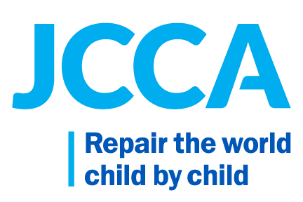 COVID-19 SCREENING PurposeTo provide a safe environment for our youth, their families, staff and visitors JCCA will be conducting COVID-19 verbal screenings for persons entering the campus.The purpose of this policy is to provide information, guidelines, and directives that will assist in ensuring the safety of all individuals on campus. ProceduresAll persons entering the campus will be screened at a secondary security booth which from this point on will be referred to as the Screening Check Point (SCP).  The SCP is located at the intersection of the PCS and Edenwald main roads. This location was chosen to facilitate traffic flow while also allowing youth, staff, visitors and vendors to enter campus as quickly as possible.     The following roads will be temporarily closed for the purpose of COVID-19 screening:The main road past the first security booth heading towards START and the PCS Administration Building The secondary road before the temporary security guards booths leading to the PCS Administration Building All personnel exiting the PCS Administration Building must travel towards PCS Cottage 6 to exit the campus because the exit road near START 3 is closed.  Signage has been posted to assist all youth, staff, visitors and vendors traveling on campus.  The following screening procedure will be followed by those entering the campus including personnelAll persons entering the campus will be stopped at the Screening Check Point and will be asked the following questions:DO YOU FEEL SICK? Do you have a fever or symptoms like shortness of breath, a runny nose, (not related to allergies), cough, vomiting, or diarrhea? HAVE YOU RECENTLY TRAVELED OUT OF THE COUNTRY?HAVE YOU OR ANYONE IN YOUR HOME BEEN EXPOSED TO THE CORONAVIRUS? If the answer is “NO” to all these questions the person will be issued a wristband with the current date.  The wristband must be worn for the entire time the person is on campus in order to communicate to others that the person has been screened as well as to allow the person to re-enter the campus on the same day without being re-screened. If JCCA staff answer “yes” to question one they will be directed to go home, notify their supervisor and contact a physicianIf JCCA staff answer “yes” to question two they will be asked to depart the campus, avoid as much personal contact as possible and contact their supervisor and a physician.If JCCA staff answer “yes” to question three if the person has been within six feet of someone with a confirmed or non-confirmed case but are not displaying symptoms, they will be permitted to enter campus.  However, if the person is displaying any symptoms THEY WILL BE SENT HOME. Non- staff members (visitors, contractors) who answer “YES” to ANY of the questions will not be allowed on campus.Those who answer “NO” to all the above questions will be permitted to enter campus and will be issued a wristband with the current date. Two staff members will be assigned to the second security booth/Screening Check Point during the busier 8am-4pm shift while one staff member will be stationed for the 4pm-12am and 12am-8am shifts.  The staff members managing the Screening Check Point will enter the names of all youth, staff, visitors and vendors on the Campus Screening Log.      